Филиал муниципального автономного общеобразовательного учреждения«Прииртышская средняя общеобразовательная школа» – «Верхнеаремзянская средняя общеобразовательная школа им. Д.И. Менделеева»РАБОЧАЯ ПРОГРАММА по предмету «Всеобщая история. История Древнего мира»для 5 классана 2019-2020 учебный годПланирование составлено в соответствии 	ФГОС ООО	Составитель программы:  Беломоина Ольга Анатольевна,учитель истории с. Верхние Аремзяны2019 годПланируемые результаты освоения учебного предмета «История Древнего мира»	Предметные результаты:  целостные представления об историческом пути человечества, разных народов и государств как необходимой основы миропонимания и познания современного общества; о преемственности исторических эпох и непрерывности исторических процессов; о месте и роли России в мировой истории;  базовые исторические знания об основных этапах и закономерностях развития человеческого общества с древности до наших дней;  способность применять понятийный аппарат исторического знания и приемы исторического анализа для раскрытия сущности и значения событий и явлений прошлого и современности;  способность применять исторические знания для осмысления общественных событий и явлений прошлого и современности;  умение искать, анализировать, систематизировать и оценивать историческую информацию различных исторических и современных источников, раскрывая ее социальную принадлежность и познавательную ценность; способность определять и аргументировать свое отношение к ней;  умение работать с письменными, изобразительными и вещественными историческими источниками, понимать и интерпретировать содержащуюся в них информацию;  уважение к мировому и отечественному историческому наследию, культуре своего и других народов; готовность применять исторические знания для выявления и сохранения исторических и культурных памятников своей страны и мира.Ученик научится:• определять место исторических событий во времени, объяснять смысл основных хронологических понятий, терминов (тысячелетие, век, до нашей эры, нашей эры);• использовать историческую карту как источник информации о расселении человеческих общностей в эпохи первобытности и Древнего мира, расположении древних цивилизаций и государств, местах важнейших событий;• проводить поиск информации в отрывках исторических текстов, материальных памятниках Древнего мира;• описывать условия существования, основные занятия, образ жизни людей в древности, памятники древней культуры; рассказывать о событиях древней истории;• раскрывать характерные, существенные черты: а) форм государственного устройства древних обществ (с использованием понятий «деспотия», «полис», «республика», «закон», «империя», «метрополия», «колония» и др.); б) положения основных групп населения в древневосточных и античных обществах (правители и подданные, свободные и рабы); в) религиозных верований людей в древности;• объяснять, в чем заключались назначение и художественные достоинства памятников древней культуры: архитектурных сооружений, предметов быта, произведений искусства;• давать оценку наиболее значительным событиям и личностям древней истории.Ученик получит возможность научиться:• давать характеристику общественного строя древних государств;• сопоставлять свидетельства различных исторических источников, выявляя в них общее и различия;• видеть проявления влияния античного искусства в окружающей среде;	• высказывать суждения о значении и месте исторического и культурного наследия древних обществ в мировой историиСодержание учебного предмета «История Древнего мира»Всеобщая история. История Древнего мира	Что изучает история. (1 часов) Наука – история. Источники знаний о прошлом. Счет лет в истории. Историческая карта. Раздел 1. Жизнь первобытных людей. (7 часов). Человек и природа. Расселение древнейшего человечества. Орудия труда, занятия первобытного  человека. Родоплеменные отношения. Первобытные верования. Зарождение искусства. Раздел 2. Древний Восток (20 часов) (Египет, Передняя Азия, Индия, Китай). Природные условия. Занятия жителей. Возникновение государств. Мир человека древности в зеркале мифов и легенд. Зарождение древних религий. Конфуций. Будда. Культурное наследие Древнего Востока. Раздел 3. Древняя Греция. (21 час) Легенды о людях и богах. Поэмы Гомера. Полис – город-государство. Свободные и рабы. Афины. Спарта. Греческие колонии. Греко-персидские войны. Империя Александра Македонского. Эллинистический мир. Культурное наследие Древней Греции. Раздел 4. Древний Рим. (17 часов)  Легенды и верования римлян. Патриции и плебеи. Республика. Римские законы. Войны Рима. Г.Ю. Цезарь. Римская империя и соседние народы. Возникновение и распространение христианства. Раздел Римской империи на Западную и Восточную. Падение Западной Римской империи.          Раздел 5.  Историческое и культурное наследие Древнего мира (2 часа). Итоговый урок "Древний мир". Семь чудес света.Тематическое планирование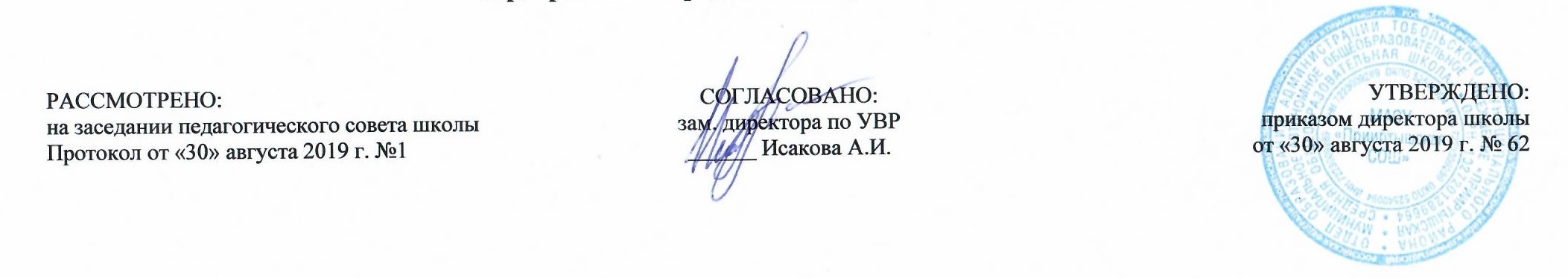 № п/пРазделы, темы Количество часовЧто изучает история  1Введение. Что изучает наука история1Раздел 1. Жизнь первобытных людей  7Древнейшие люди1Родовые общины охотников и собирателей1Возникновение искусства и религии1Возникновение  земледелия и скотоводства1Появление неравенства и знати1Повторение по теме «Жизнь первобытных людей»1Счёт лет в истории1Раздел 2. Древний Восток20Государство на берегах Нила1Как жили земледельцы и ремесленники в Египте1Жизнь египетского вельможи1Военные походы фараонов1Религия древних египтян1Искусство древних египтян1Письменность и знания древних египтян1«Древний Египет»1Древнее Двуречье1Вавилонский царь Хаммурапи и его законы1Финикийские мореплаватели1Библейские  сказания1Древнееврейское царство1Ассирийская держава1Персидская держава «царя царей»1Природа и люди  Древней Индии1Индийские касты1Чему учил китайский мудрец Конфуций1Первый властелин единого Китая1Контрольно-обобщающий урок "Древний Восток"1Раздел 3.  Древняя Греция21Греки и критяне1Микены и Троя1Поэма Гомера «Илиада»1Поэма Гомера «Одиссея»1Религия древних греков1Земледельцы Аттики теряют землю и свободу1Зарождение демократии в Афинах1Древняя Спарта1Греческие колонии на берегах Средиземного и Черного морей1Олимпийские игры в древности.1Победа греков над персами в Марафонской битве1Нашествие персидских войск на Элладу1В гаванях афинского порта Пирей1В городе богини Афины1В афинских школах и гимнасиях1В Афинском театре1Афинская демократия  при Перикле1Города Эллады подчиняются Македонии1Поход Александра Македонского на Восток1В Александрии Египетской.1Путешествие по Древней Греции1Раздел 4.  Древний Рим17Древнейший Рим1Завоевание Римом  Италии.1Устройство Римской республики1Вторая война Рима с Карфагеном1Установление господства Рима во всем Восточном  Средиземноморье1Рабство в Древнем Риме1Земельный закон братьев  Гракхов1Восстание Спартака1Единовластие Цезаря1Установление империи.1Соседи Римской империи1Рим при императоре Нероне1Первые христиане и их учение1Жизнь в Римской империи1«Вечный город» и его жители1Римская империя при Константине1Взятие Рима варварами.1Раздел 5.  Историческое и культурное наследие Древнего мира2Итоговый урок "Древний мир"1Семь чудес света1Итого681 четверть162 четверть163 четверть204 четверть16Итого68